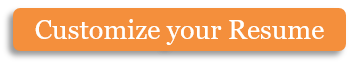 Copyright information - Please read© This Free Resume Template is the copyright of Hloom.com. You can download and modify this template for your own personal use to create a resume for yourself, or for someone else. You can (and should!) remove this copyright notice (click here to see how) before sending your resume to potential employers.You may not distribute or resell this template, or its derivatives, and you may not make it available on other websites without our prior permission. All sharing of this template must be done using a link to http://www.hloom.com/resumes/. For any questions relating to the use of this template please email us - info@hloom.comAs a Human Resource Manager I was responsible for maintaining employee records, ensure proper compensation and word safety, and manage overall employee hiring, evaluation and labor relations. Daily task would be administering the employment and onboarding of new employees; coordinating risk management to include worker compensation, unemployment, and general liability and developing and administering corporation-wide human resources policy and procedures. Work ExperienceWork ExperienceEducationEducationEducationEducationBachelors, BS MarketingUniversity of Oregon1988 – 1992GPA: 3.65SkillsSkillsProfessionalDirected employee communication system including implementing monthly meeting with employee groups.RelatedRecruited/interviewed candidates for hire, prepared new hire packets, and conducted employee reviewsPersonalResponsible, Dedicated, effective communicator. 